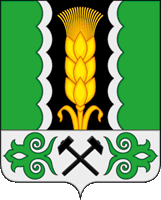 Российская ФедерацияРеспублики ХакасияАлтайский районАдминистрация Краснопольского сельсоветаПОСТАНОВЛЕНИЕ19.09.2023 г.                                  с. Краснополье                                                 № 55О создании приемного эвакопункта натерритории Краснопольского сельсоветаВо исполнение Федерального закона от 21 декабря 1994 года № 68-ФЗ «О защите населения и территории от чрезвычайных ситуаций природного и техногенного характера», Постановления Правительства Российской Федерации от 22 июня 2004 года № 303 «О порядке эвакуации населения, материальных и культурных ценностей в безопасные районы», в соответствии с Уставом муниципального образования Краснопольский  сельсовет и в целях скоординированного проведения работ по приему и размещению эвакуируемого населения на территории Краснопольского сельсовета, администрация Краснопольского сельсоветаПОСТАНОВЛЯЕТ:       1. Утвердить Положение о приемном эвакуационном пункте (далее ПЭП) на территории Краснопольского сельсовета согласно приложения № 1 к настоящему постановлению.      2. Создать ПЭП на территории Краснопольского сельсовета по адресу: с. Краснополье, ул. Строителей, 11 (МБУК «Краснопольский СДК»).      3. Назначить начальником ПЭП  специалиста 1 категории администрации Краснопольского  сельсовета Крупскую Ольгу Анатольевну.      4. Утвердить структуру и состав приемного эвакуационного пункта согласно приложения № 2 к настоящему постановлению.      5. Возложить на личный состав ПЭП выполнение Положения о приемном эвакуационном пункте.      6. Действие приемного эвакуационного пункта организовывать и осуществлять при опасностях, возникающих при ведении военных действий или вследствие этих действий, а также при возникновении чрезвычайных ситуаций природного и технического характера.      7. Настоящее постановление подлежит официальному опубликованию (обнародованию) и размещению на официальном сайте администрации Краснопольского сельсовета.  8.  Контроль за выполнением настоящего постановления оставляю за собой.И.о главы Краснопольского   сельсовета                                                 О.А.Крупская                                                                                                                                                       Приложение                                                                                    к постановлению администрации                                                                            Краснопольского сельсовета                                                                                                   от 19.09.2023 № 55ПОЛОЖЕНИЕО приемном эвакуационном пункте на территории Краснопольского сельсоветаI. Общие положенияНастоящее положение определяет порядок создания, состав и основные задачи приемного эвакуационного пункта на территории Краснопольского сельсовета (далее – ПЭП) в мирное и военное время.ПЭП создается в мирное время постановлением администрации Краснопольского сельсовета и обеспечивается всем необходимым для его работы.ПЭП предназначен для приема, отправки и расселения прибывающего эваконаселения в места постоянного размещения.Начальник и личный состав ПЭП утверждается постановлением администрации Краснопольского сельсовета.Под ПЭП отводятся общественные и административные здания, которые обеспечиваются средствами проводной и громкоговорящей связи, средствами передвижения и защитными сооружениями для укрытия людей. Эваконаселение вывозится (выводится) с ПЭП в места постоянного размещения местным транспортом или пешими колоннами.Личный состав ПЭП в практической деятельности руководствуется Федеральным законом от 21 декабря 1994 года № 68-ФЗ «О защите населения и территории от чрезвычайных ситуаций природного и техногенного характера», другими нормативными актами Российской Федерации и начальника ГО - Главы Краснопольского сельсовета.II. Основные задачи:-встреча прибывающего эваконаселения;-организация отправки эваконаселения в пункты его постоянного размещения автомобильным и пешим порядком;                                       -доклады начальника ПЭП в районную эвакокомиссию о времени прибытия, количестве прибывшего эваконаселения и отправке его в места расселения;-организация оказания медицинской помощи заболевшим из числа, прибывшего эваконаселения;-обеспечение поддержания общественного порядка в районе пункта высадки и укрытие эваконаселения по сигналам гражданской обороны.III. Структура  ПЭП Группа встречи, приема и размещения эваконаселения; Группа отправки и сопровождения эваконаселения Группа учета эваконаселения; Комендант; Медицинский пункт; Группа охраны общественного порядка; Комната матери и ребенка; Стол справок.IV. Функциональные обязанности личного состава приемного эвакопунктаНачальник приемного эвакопунктаНачальник приемного эвакуационного пункта назначается постановлением администрации Краснопольского сельвета, подчиняется (по вопросам приема эваконаселения) председателю районной эвакоприемной комиссии. Он несет ответственность за организацию работы ПЭП и своевременную оправку рассредоточиваемого и эвакуируемого населения с ПЭП к местам постоянного размещения. Ему подчиняется весь личный состав ПЭП и эваконаселение, находящееся на ПЭП.Он обязан: а) В мирное время: -изучить функциональные обязанности, порядок приема эваконаселения на ПЭП, маршруты вывоза его и места размещения в конечных пунктах; -укомплектовать ПЭП личным составом и готовить его к практическим действиям по приему и размещению эваконаселения; -разработать и своевременно корректировать документы ПЭП; -обеспечить закрепление необходимых помещений для развертывания ПЭП и их оборудование необходимым имуществом и инвентарем (столы, стулья, указки, указатели, нарукавники (повязки), канцелярские принадлежности и др.); -изучить связь с районной эвакоприемной комиссией, отделом по делам ГОЧС, пунктами (станциями) высадки и промежуточными пунктами эвакуации; -знать контингент и численность населения, прибывающего на ПЭП (станцию) высадки, места расселения, маршруты вывоза к местам расселения, количество транспорта и автопредприятия, выделяющие автотранспорт, график вывоза, границы своего приёмного эвакопункта; -знать содержание документов, находящихся в папке начальника ПЭП; -отработать график прибытия и отправки эваконаселения по населенным пунктам ПЭП; -по заблаговременной (частичной) эвакуации отработать расчет приема эвакуируемого населения, прибывающего по плану заблаговременной (частичной) эвакуации на ПЭП; -разработать схему оповещения личного состава. б) При переводе ГО с мирного на военное время: -   организовать сбор личного состава ПЭП; - организовать выполнение предусмотренных календарным планом мероприятий; - совместно с эвакокомиссией административного округа отработать расчет трудоустройства прибывающего эваконаселения; - уточнить порядок взаимодействия с соседними ПЭП и службами ГО. в) С получением распоряжения о проведении эвакуации населения: -с получением распоряжения о начале эвакуации немедленно явиться в районную приемную эвакокомиссию, получить папку своего приемного эвакопункта и указания председателя районной приемной эвакокомиссии; -после возвращения с районной приемной эвакокомиссии собрать личный состав приемного эвакопункта; -дать указания руководящему составу на развертывание работы приемного эвакопункта; -с начала прибытия эваконаселения организует работу всех звеньев приемного эвакопункта; -лично встречает ж/д эшелоны, автоколонны; -организует отправку эвакуируемых в пункты постоянного размещения. через своих помощников: а)организует регистрацию эвакуируемых, согласно представленных списков эвакуируемых; б)распределяет их по населенным пунктам согласно выписки из плана приёма и размещения и графика прибытия и отправки эваконаселения по населенным пунктам; в) выделяет сопровождающих и обеспечивает их исходными данными по домам для размещения эвакуируемых; г) обеспечивает транспортом для вывоза эвакуируемых с ПЭП со станций (пунктов) высадки, а при его отсутствии задействование иных средств вывоза;д) принимает меры по организации питания, водоснабжения, медицинского обслуживания, охраны общественного порядка и регулирования движения совместно со службами ГО района, объектов экономики, приписанных к ПЭП;е) проводит инструктаж с начальниками автоколонн, пеших колонн, выдает им предписания и маршрутные листы, отдает указания о проведении инструктажей с водительским составом;         ж) поддерживает непрерывную связь с районной эвакоприемной комиссией и докладывает в установленные сроки о ходе приема и размещения эвакуируемых; з) в случае отсутствия на ПЭП оставляет за себя заместителя или другое лицо из числа руководства приемного эвакопункта;и) по окончании работы ПЭП:-представляет донесение в районную эвакоприёмную комиссию, которое регистрирует в журнале отданных и принятых распоряжений, донесений; -сдаёт помещение и оборудование коменданту ПЭП.Заместитель начальника приемного эвакопунктаЗаместитель начальника приемного эвакуационного пункта назначается постановлением администрации Краснопольского сельвета и подчиняется начальнику ПЭП. Он несет ответственность за организацию работы ПЭП и своевременную оправку рассредоточиваемого и эвакуируемого населения с ПЭП к местам постоянного размещения. Ему подчиняется весь личный состав ПЭП и эваконаселение, находящееся на ПЭП. В случае отсутствия начальника ПЭП, исполняет его функциональные обязанности.Он обязан: 1. Организовать регистрацию эвакуированных согласно выписки из плана приема и размещения эваконаселения. 2. Комплектовать прибывшее эваконаселение по группам. 3. Отправлять сформированные группы прибывшего эваконаселения пешим порядком или автотранспортом в назначенные пункты под руководством специально назначенных сопровождающих. а) В мирное время: -участвовать в разработке плана приёма и размещения эваконаселения в загородной зоне; -разрабатывать необходимую документацию по приведению в готовность ПЭП; -подавать предложения в эвакоорганы и отдел ГО и ЧС района по организации и совершенствованию работы ПЭП. б) При переводе ГО с мирного на военное время: -прибыть на пункт размещения эвакоприемной комиссии, уточнить обстановку и получить задачу; -получить необходимые документы, приписанный транспорт, имущество и инвентарь; -собрать личный состав ПЭП, провести инструктаж по организации работы ПЭП и выдать необходимую рабочую и справочную документацию; -оборудовать ПЭП и подготовить к работе; в) С получением распоряжения о проведении эвакуации населения: -руководить работой личного состава ПЭП; -организовать учет прибывающего эваконаселения на ПЭП; -совместно с эвакоприемной комиссией района уточнить информацию по организации приема и дальнейшей отправке эваконаселения в запланированные населенные пункты согласно плана приёма и размещения эваконаселения в загородной зоне; -определить состав автоколонн согласно графика вывоза эваконаселения с ПЭП; -лично ставить задачу начальникам колонн на осуществление эвакоперевозок; -принимать возможные меры к всестороннему обеспечению работы ПЭП; -в установленные сроки и при необходимости представлять доклады в вышестоящие эвакоорганы.Старший группы встречи, приема и размещения эваконаселенияСтарший группы и помощники подчиняются начальнику ПЭП и отвечает за встречу, прием и размещение прибывшего эваконаселения согласно выписки из плана эвакоприемной комиссии района.Он обязан: а) В мирное время: -разрабатывать необходимую документацию по организации встречи, приема и временного размещения эваконаселения согласно выписки из плана приёма и размещения эваконаселения в загородной зоне; -отрабатывать предложения эвакокомиссии и отделу ГО и ЧС района о внесении изменений и дополнений в график приема и размещения эваконеаселения, прибывающего на ПЭП; -отработать схему размещения эвакуируемых объектов экономики на ПЭП; -иметь расчет приема эвакуируемого населения, прибывающего по плану заблаговременной (частичной эвакуации) на ПЭП; -иметь расчет по размещению эваконаселения по населенным пунктам. б). При переводе ГО с мирного на военное время: -прибыть на пункт управления ПЭП, уточнить обстановку и получить задачу; -получить необходимые документы, имущество и инвентарь; -собрать личный состав группы и провести инструктаж по организации работы и выдать необходимую рабочую и справочную документацию; -оборудовать и подготовить рабочее место к работе; в). С получением распоряжения о проведении эвакуации населения: -организовать встречу прибывающих эвакуационных эшелонов (поездов, судов), автоколонн и обеспечение высадки эваконаселения совместно с администрацией пункта высадки; -распределить эваконаселение объектов экономики согласно отработанной схемы размещения на ПЭП. -распределять эвакуируемых по населенным пунктам согласно выписки из плана эвакоприемной комиссии района; -обеспечить транспортом для вывоза эвакуируемого населения в населенные пункты согласно расчета транспортного обеспечения; -доставлять эвакуируемых при необходимости к местам временного размещения на ПЭП; -выделять сопровождающих и обеспечивать их необходимыми документами для размещения эвакуируемых по домам и квартирам; -при недостаче транспорта часть эваконаселения вывести пешим порядком; -иметь расчет размещения эваконаселения на ПЭП, в ходе проведения эвакомероприятий при необходимости провести уточнения и изменения в данном расчете; -обеспечивать подвоз личных вещей эвакуируемых, следующих в конечные пункты размещения пешим порядком; -по пути следования обеспечивать эваконаселение питьевой водой и оказывать медицинскую помощь; -вести учет складов, баз торговых точек и пищеблоков, с которых будет обеспечиваться эвакуируемое население на территории поселения; -организовать питание прибывшего эваконаселения (в столовых выдачу сухих пайков); -уточнить расчеты по питанию, водоснабжению и жизнеобеспечению эваконаселения совместно со службами ГО; -организовать при необходимости временное размещение нуждающихся в отдыхе эвакуируемых на ПЭП, оказать им необходимую помощь и услуги, организовать питание и отдых.Старший группы встречи, приема и размещения эваконаселенияСтарший группы и помощники подчиняются начальнику ПЭП и отвечает за встречу, прием и размещение прибывшего эваконаселения согласно выписки из плана эвакоприемной комиссии района.Он обязан:а) В мирное время-разрабатывать необходимую документацию по организации встречи, приема и временного размещения эваконаселения согласно выписки из плана приёма и размещения эваконаселения в загородной зоне;-отрабатывать предложения эвакокомиссии и  управлению  ГОЧС района о внесении изменений и дополнений в график приема и размещения эваконаселения, прибывающего на ПЭП;-отработать схему размещения эвакуируемых объектов экономики на ПЭП;-иметь расчет приема эвакуируемого населения, прибывающего по плану заблаговременной (частичной эвакуации) на ПЭП;-иметь расчет по размещению эваконаселения по населенным пунктам.       б) При переводе ГО с мирного на военное время:-прибыть на пункт управления ПЭП, уточнить обстановку и получить задачу:-получить необходимые документы, имущество и инвентарь;-собрать личный состав группы и провести инструктаж по организации работы и выдать необходимую рабочую и справочную документацию;-оборудовать и подготовить рабочее место к работе;      в) С получением распоряжения о проведении эвакуации населения:-организовать   встречу   прибывающих  эвакуационных   эшелонов   (поездов,   судов), автоколонн и обеспечение высадки эваконаселения совместно с администрацией пункта высадки;-распределить  эваконаселение  объектов  экономики  согласно  отработанной  схемы размещения на ПЭП.-распределять эвакуируемых по населенным пунктам согласно  выписки из плана эвакоприемной комиссии района;-обеспечить транспортом для вывоза эвакуируемого населения в населенные пункты согласно расчета транспортного обеспечения;-доставлять эвакуируемых при необходимости к местам временного размещения на ПЭП;-выделять  сопровождающих  и  обеспечивать  их  необходимыми  документами  для размещения эвакуируемых по домам и квартирам;-при недостаче транспорта часть эваконаселения вывести пешим порядком;-иметь расчет размещения эваконаселения на ПЭП, в ходе проведения эвакомероприятий при необходимости провести уточнения и изменения в данном расчете; -обеспечивать подвоз личных вещей эвакуируемых, следующих в конечные пункты размещения пешим порядком;-по пути следования обеспечивать эваконаселение питьевой водой и оказывать медицинскую помощь;-вести учет складов, баз торговых точек и пищеблоков, с которых будет обеспечиваться эвакуируемое население на территории сельской администрации;-организовать питание прибывшего эваконаселения (в столовых выдачу сухих пайков);-уточнить расчеты по питанию, водоснабжению и жизнеобеспечению эваконаселения совместно со службами ГО;-организовать при необходимости временное размещение нуждающихся в отдыхе эвакуируемых на ПЭП, оказать им необходимую помощь и услуги, организовать питание и отдых.Старший группы учета эваконаселенияСтарший группы и помощники подчиняются начальнику ПЭП и отвечают за учет, и регистрацию прибывшего эваконаселения, согласно выписки из плана эвакоприемной комиссии района.Он обязан:а) В мирное время           -разработать необходимую документацию по учету и регистрации: прибывающего эваконаселения согласно выписки из плана эвакуации;-завести журнал учета прибывающего эваконаселения на ПЭП -иметь расчеты приема и размещения эвакуируемого населения по населенным пунктам ПЭП.         б) При переводе ГО с мирного на военное время:-прибыть на пункт управления ПЭП, уточнить обстановку и получить задачу; -получить необходимые документы, имущество и инвентарь;-собрать личный состав группы и провести инструктаж по организации работы и раздать необходимую рабочую и справочную документацию;-оборудовать и подготовить к работе рабочее место;         в) С получением распоряжения о проведении эвакуации населения:-организовать регистрацию всех прибывших колонн в журнал учета прибывающего
эваконаселения на ПЭП;-организовать сверку списков с наличием прибывающего эваконаселения на ПЭП;-на втором и третьем экземплярах списка эвакуируемых делать пометку о прибытии эвакуируемых и заверить печатью, поставить дату, время и подпись, что является основанием для дальнейшей отправки к местам размещения в загородной зоне;-второй экземпляр списков оставить на приемном эвакопункте, а третий, заверенный, передать старшему данного предприятия (организации).Старший группы отправки и сопровождения эваконаселенияСтарший группы и помощники подчиняются начальнику ПЭП и отвечают за отправку и сопровождение прибывающего эваконаселения в запланированные населенные пункты согласно выписки из плана приёма и размещения эваконаселения в загородной зоне.Он обязан:а) В мирное время           -разработать необходимую документацию по отправке и сопровождению прибывающего эваконаселения согласно выписки из плана приёма и размещения эваконаселения в загородной зоне;          -согласно выписки из плана приёма и размещения эваконаселения в загородной зоне и сведений о прибывающем эваконаселении на ПЭП иметь разработанный расчет транспортного обеспечения эвакомероприятий на ПЭП;          -отработать график отправки эваконаселения с ПЭП по населенным пунктам в сутки;-иметь расчеты приема и размещения эвакуируемого населения по населенным пунктам.         б) При переводе ГО с мирного на военное время:-прибыть на пункт управления ПЭП, уточнить обстановку и получить задачу;-получить необходимые документы, имущество и инвентарь;-собрать личный состав группы, провести инструктаж по организации работы и выдать необходимую рабочую и справочную документацию;-оборудовать и подготовить рабочее место к работе;         в) С получением распоряжения о проведении эвакуации населения:-распределять прибывающее эваконаселение по населенным пунктам, согласно выписки из плана приёма и размещения эваконаселения в загородной зоне;-обеспечивать наличие транспорта для вывоза эвакуируемых в конечные пункты
размещения согласно расчета транспортного обеспечения эвакомероприятий на ПЭП;-доставлять эвакуируемых к месту планируемого места жительства;-выделять   сопровождающих   и   обеспечивать   их   необходимыми сведениями по размещению эвакуируемых согласно расчета размещения эваконаселения на ПЭП;-при нехватке транспорта часть эваконаселения вывести пешим порядком согласно графика отправки эваконаселения с ПЭП по населенным пунктам в сутки;- иметь отработанные расчеты приема и размещения эваконаселения по населенным пунктам, в ходе проведения эвакомероприятий при необходимости провести уточнения и внести изменения;-обеспечить подвоз личных вещей эвакуируемых, передвигающихся пешим порядком;- обеспечивать питьевой водой и оказывать необходимую помощь эвакуируемым по пути следования.Начальник медицинского пунктаНачальник   медицинского   пункта   выделяется   из   числа работников учреждения здравоохранения района, подчиняется начальнику ПЭП и отвечает за медицинское обеспечение эвакуируемого населения.Он обязан:              а) В мирное время:-знать свои функциональные обязанности и отрабатывать  вопросы по проведению санитарно-профилактических мероприятий в период проведения эвакомероприятий на территории района;-разрабатывать   необходимую   документацию   по   оказанию медицинской помощи эваконаселению согласно выписки из плана медицинского обеспечения службой ГО района.           б) При переводе ГО с мирного на военное время:-прибыть на пункт управления ПЭП, уточнить обстановку и получить задачу у начальника ПЭП;- получить имущество и инвентарь;-собрать личный состав медпункта, провести инструктаж по организации работы и выдать необходимую рабочую и справочную документацию;-оборудовать и подготовить рабочее место к работе;            в) С получением распоряжения о проведении эвакуации населения:-развернуть медицинский пункт и организовать круглосуточное дежурство медицинского персонала;-осуществлять контроль за санитарно-гигиеническим состоянием медицинского пункта;-организовать лабораторный контроль за качеством питьевой воды и пищевых продуктов;-вести контроль за соблюдением санитарно-гигиенических правил при хранении пищевых продуктов, приготовлением пищи для населения, временно проживающего на территории ПЭП;-вести эпидемиологическое наблюдение и представлять своевременную информацию об эпидемиологической обстановке в медицинскую службу ГО района;-своевременно  выявлять инфекционных больных, изолировать и госпитализировать их в близлежащие лечебные учреждения;-контролировать организацию банно-прачечного обслуживания населения в местах его размещения;-регистрировать заболевших в журнале учета больных, поступивших в медицинский пункт ПЭП и устанавливать диагноз;- обеспечивать необходимыми медикаментами прибывшее эваконаселение, заявившее жалобы на здоровье и вести журнал учета больных;-быть готовыми при необходимости к проведению массовой иммунизации прибывающего населения в предельно сжатые сроки на подвижных или временных прививочных  пунктах, созданным лечебно-профилактическим учреждением района и дополнительно учреждениями города (городского района);-установить связь со старшими пеших колонн для выяснения имеющихся больных и оказания им экстренной медицинской помощи на ПЭП.Дежурный по комнате матери и ребенкаДежурный по комнате матери и ребенка назначается из числа работников дошкольных учреждений, подчиняется начальнику ПЭП и несет ответственность за прием, временное размещение и обеспечение досуга, питания, медицинского обслуживания матери и малолетними детьми.          Он обязан:           а) В мирное время:-знать свои функциональные обязанности и отрабатывать вопросы по временному размещению детей вместе с матерью в комнате матери и ребенка;-заранее подготовить инвентарь, кровати, игрушки, постельные принадлежности для оформления комнаты и обеспечить их хранение;-иметь журнал регистрации приема поступивших в комнату матери и ребенка на ПЭП.             б) При переводе ГО с мирного на военное время:-прибыть на пункт управления ПЭП, уточнить обстановку и получить задачу;-получить необходимые документы, имущество и инвентарь;-собрать личный состав комнаты матери и ребёнка, провести инструктаж по организации работы и выдать необходимую рабочую и справочную документацию;-оборудовать и подготовить к работе помещение, выделенное для медпункта;         в) С получением распоряжения о проведении эвакуации населения:-подготовить комнату для приема матерей с маленькими детьми;  -вести учет в журнале регистрации приема поступивших в комнату матери и ребенка на ПЭП;-организовать их отдых и питание;-при необходимости оказать медицинскую и коммунально-бытовую помощь прибывшим;-обеспечить своевременную отправку к постоянному месту размещения.Старший группы охраны общественного порядкаСтарший группы охраны общественного порядка выделяется из числа работников правоохранительных органов, подчиняется коменданту ПЭП и отвечает за охрану общественного порядка на территории ПЭП и приданных формирований ГО ООП.Он обязан:          а) В мирное время:-укомплектовать группу охраны общественного порядка необходимым для работы личным составом;-разрабатывать необходимую документацию (схема размещения контрольно-пропускного пункта, маршрутов движения подвижных постов регулирования и патрулей);-организовывать изучение функциональных обязанностей личным составом группы и приданных формирований ГО, отработку практических действий подчиненного личного состава на ПЭП;-отрабатывать и корректировать мероприятия по наведению правопорядка и безопасности движения в ходе эвакомероприятий;-иметь полные сведения о личном составе группы и приданных формированиях ГО и знать порядок их привлечения и действий входе проведения эвакомероприятий;           б) При переводе ГО с мирного на военное время:-прибыть на пункт управления ПЭП, уточнить обстановку и получить задачу;-получить необходимые документы, приписанный транспорт, имущество и инвентарь;-собрать личный состав группы и провести инструктаж по организации работы и выдать необходимую рабочую и справочную документацию;-оборудовать и подготовить рабочие места к работе;          в) С получением распоряжения о проведении эвакуации населения:-совместно с комендантом подготовить помещение ПЭП для временного размещения эвакуируемых и работы членов ПЭП;-организовать охрану личных вещей эвакуированного населения; -организовать укрытие эваконаселения в ПРУ на ПЭП  согласно расчета укрытия эвакуированного населения на территории ПЭП;-организовать охрану общественного порядка и обеспечение безопасности на ПЭП;-организовать регулирование движения пеших и автомобильных колонн на маршрутах эвакуации на территории ПЭП;-принять меры по борьбе с преступностью на ПЭП;-участвовать в борьбе с диверсионно-разведывательными формированиями противника и в других мероприятиях по обеспечению государственной безопасности;-участвовать в работе комиссии ГИБДД по выдаче специальных пропусков на транспорте,  выдаче разрешений на перевозку людей лицам, имеющим водительские права с категорией не ниже «С»;-осуществлять обеспечение очередности эвакоперевозок согласно графика отправки эваконаселения с ПЭП по населённым пунктам в сутки.                                      Старший стола справок             Старший стола справок выделяется из числа работников административных органов, подчиняется начальнику ПЭП и отвечает за представление необходимой  информации в ходе эвакуационных мероприятий.          Он обязан:           а) В мирное время:-знать свои функциональные обязанности и отрабатывать необходимую документацию;-знать исходные данные о прибытии эваконаселения на ПЭП согласно выписки из плана приёма и размещения эваконаселения в загородной зоне и отправке    его в запланированные населенные пункты согласно графиков прибытия и отправки эваконаселения по населенным  пунктам с ПЭП и по суткам;-отработать справочный материал, касающийся эвакомероприятий.          б) При переводе ГО с мирного на военное время:-прибыть на пункт управления ПЭП, уточнить обстановку и получи    задачу;-получить необходимые документы, имущество и инвентарь;-оборудовать и подготовить рабочее место к работе, принять участие в оборудовании и подготовке к работе ПЭП;          С получением распоряжения о проведении   эвакуации населения:-быть готовым к выдаче необходимой информации эвакуированному населению; -обеспечивать устойчивую связь с эвакоприёмной комиссией района и эвакоорганами города (городского района);-выдавать необходимую информацию эваконаселению по всем вопросам согласно выписки из плана приёма и размещения эваконаселения на территории сельской администрации и уточнённого графика прибытия и отправки эваконаселения по населенным пунктам с ПЭП.Обязанности коменданта приемного эвакопункта         Комендант приемного эвакопункта назначается из состава служащих администрации на базе которой создается приемный эвакопункт постановлением администрации Краснопольского сельсовета. Комендант подчиняется заместителю начальника приемного эвакопункта и отвечает за оборудование помещения приемного пункта, поддержание порядка и организованности среди рабочего аппарата и всего населения, находящегося на пункте.          Он обязан:          а) В мирное время-знать помещения, выделяемые для размещения ПЭП;-знать потребность в имуществе, необходимом для обеспечения работы ПЭП; -знать порядок получения имущества и его размещения в период развертывания;-знать схему обеспечения охраны общественного порядка ПЭП:-изучить и четко представлять задачи, возлагаемые на ПЭП.           б) При переводе ГО с мирного на военное время-немедленно прибыть к месту сбора ПЭП;-получить задачу от начальника ПЭП;-получить необходимое имущество, в том числе средства индивидуальной защиты личного состава ПЭП и развернуть и установить все рабочие места ПЭП. Доложить о готовности к работе ПЭП.          в)С получением распоряжения о проведении эвакуации населения:-обеспечить расстановку указателей на территории ПЭП для обозначения мест сбора прибывших колонн, эшелонов, групп регистрации и учета, медпункта, комнаты матери и ребенка, связи, туалетов, маршрутов движения эваконаселения к местам укрытия и маршрутам движения к пунктам размещения и т.д.;-проверить наличие инструкций у должностных лиц;-проверить знание сигналов гражданской обороны и действия личного состава ПЭП по ним;-проверить у личного состава наличие средств индивидуальной защиты и нарукавных повязок;-совместно с начальником групп связи проверить условия доведения сигналов ГО до всего личного состава ПЭП и эваконаселения, находящегося на ПЭП; -следить за внутренним порядком на ПЭП, а также за охраной имущества и помещений ПЭП.                Приложение №2  к постановлению администрации    Краснопольского  сельсовета   от 19.09.2023 № 55СТРУКТУРА И СОСТАВ ПЭП